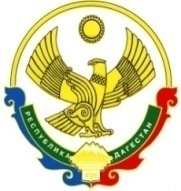    План-график предметных декад в начальных классах на  2021-22 уч.г.                                                Директор школы:                                    Алиева Д.А.Аджиева Б.А., заместитель директора по УВР начального общего образования+7 928 54806 74Ответственный        Дата проведенияНеделя1Гаджимарова С.М.ноябрьматематика2Багатырова Д.А.апрельфизическая культура3Гаджимурадова К.И.декабрьрусский язык и литературное чтение4Турлавова К.О.декабрьОкружающий мир5Юсупова Г.Р.мартИЗО,технология,музыка6Атаева Р.А.февральродной язык7Нагаева М.И.январьПсихологии